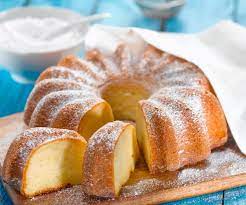 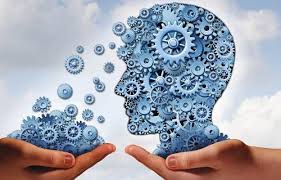 Program aktivit na 3. týden        Pondělí   15.1. 2024		         svátek má Alice, AlisonDopolední aktivity		Čtení na patře, skupinové cvičeníOdpolední aktivity		Individuální činnosti, motomedÚterý      16.1. 2024		  	    svátek má Ctirad, CtislavDopolední aktivityIndividuální RHB, individuální terapieOdpolední aktivityIndividuální činnostiStředa    17.1. 2024		        svátek má Drahoslav, Drahoš		Dopolední aktivity			Čtení na patře, skupinové cvičeníOdpolední aktivityMotomed, rukodělné práce   	Čtvrtek 18.1. 2024               svátek má Vladislav, VladislavaDopolední aktivityRukodělné práce, individuální RHBOdpolední aktivityProcházky po Nové PacePátek     19.1. 2024        	                    svátek má Doubravka, FabiánDopolední aktivity                         		Cvičení na patrech, trénování pamětiOdpolední aktivity		PečeníZměny vyhrazeny, dle počtu personálu. Děkujeme za pochopení.